В соответствии со статьей 179 Бюджетного кодекса Российской Федерации, постановлением Правительства Российской Федерации от 26.05.2021 N 786 «О системе управления государственными программами Российской Федерации»,постановлением администрации Сланцевского муниципального района от 12.07.2018 № 884-п «О порядке разработки, утверждения и контроля за реализацией муниципальных программ Сланцевского муниципального района и Сланцевского городского поселения» (с изменениями от 17.12.2021 № 1788-п, от 12.01.2024 № 22-п),в целях приведения мероприятий муниципальной программы «Развитие и поддержка субъектов малого и среднего предпринимательства в монопрофильном муниципальном образовании Сланцевское городское поселение» в соответствие с решениями совета депутатов Сланцевского городского поселения от 22.12.2022 № 222-гсд «О бюджете муниципального образования Сланцевское городское поселение Сланцевского муниципального района Ленинградской области на 2023 год и на плановый период 2024 и 2025 годов» (с изменениями от 21.03.2023 № 235-гсд, от 28.06.2023 № 253-гсд, от 19.09.2023 №263-гсд, от 19.12.2023 № 280-гсд)  и от 19.12.2023 № 281- гсд «О бюджете муниципального образования Сланцевское городское поселение Сланцевского муниципального района Ленинградской области на 2024 год и на плановый период 2025 и 2026 годов», на основании выписки из протокола заседания экспертного совета при администрации Сланцевского муниципального района по разработке и реализации муниципальных программ от 15.02.2024 № 4/24,экспертного заключения ревизионной комиссии муниципального образования Сланцевский муниципальный район Ленинградской области от 14.02.2024 № ИСХ 01-18-62/2024, администрация Сланцевского муниципального района постановляет:Внести в муниципальную программу«Развитие и поддержка субъектов малого и среднего предпринимательства в монопрофильном муниципальном образовании Сланцевское городское поселение», утвержденную постановлением администрации Сланцевского муниципального района от 24.10.2018 № 1400-п (с изменениями от 25.02.2019 № 211-п, от 09.04.2019 № 426-п и от 07.05.2019 № 604-п, от 30.09.2019№ 1421-п, от 30.12.2019  № 2137-п, от 30.03.2020 № 422-п, от 08.04.2020 № 456-п, от 27.07.2020 № 980-п, от 15.12.2020 №1766-п, от 09.02.2021 № 144-п, от 13.04.2021 № 473-п, от 20.04.2021 № 520-п, от 06.05.2021 № 584-п, от  23.12.2021№ 1840-п, от 14.03.2022 № 325-п, от 04.04.2022 № 452, от 02.02.2023№ 156-п, от 26.07.2023 № 1201-п, от 24.10.2023 № 1879-п) следующие изменения:1.1. В паспорте Программы строки 8 и 9 изложить в следующей редакции:1.2. Приложения  2 и 3 Программы  изложить в новой редакции согласно приложениям.1.3. Дополнить Программу приложением 5, прилагается.2. Опубликовать настоящее постановление в приложении к газете «Знамя труда» (без приложения) и разместить на официальном сайте администрации муниципального образования Сланцевский муниципальный район Ленинградской области в полном объеме.3. Контроль за исполнением возложить на заместителя главы администрации – председателя комитета финансов Павлову Ю.В.Глава администрации муниципального образования                                                         М.Б. Чистова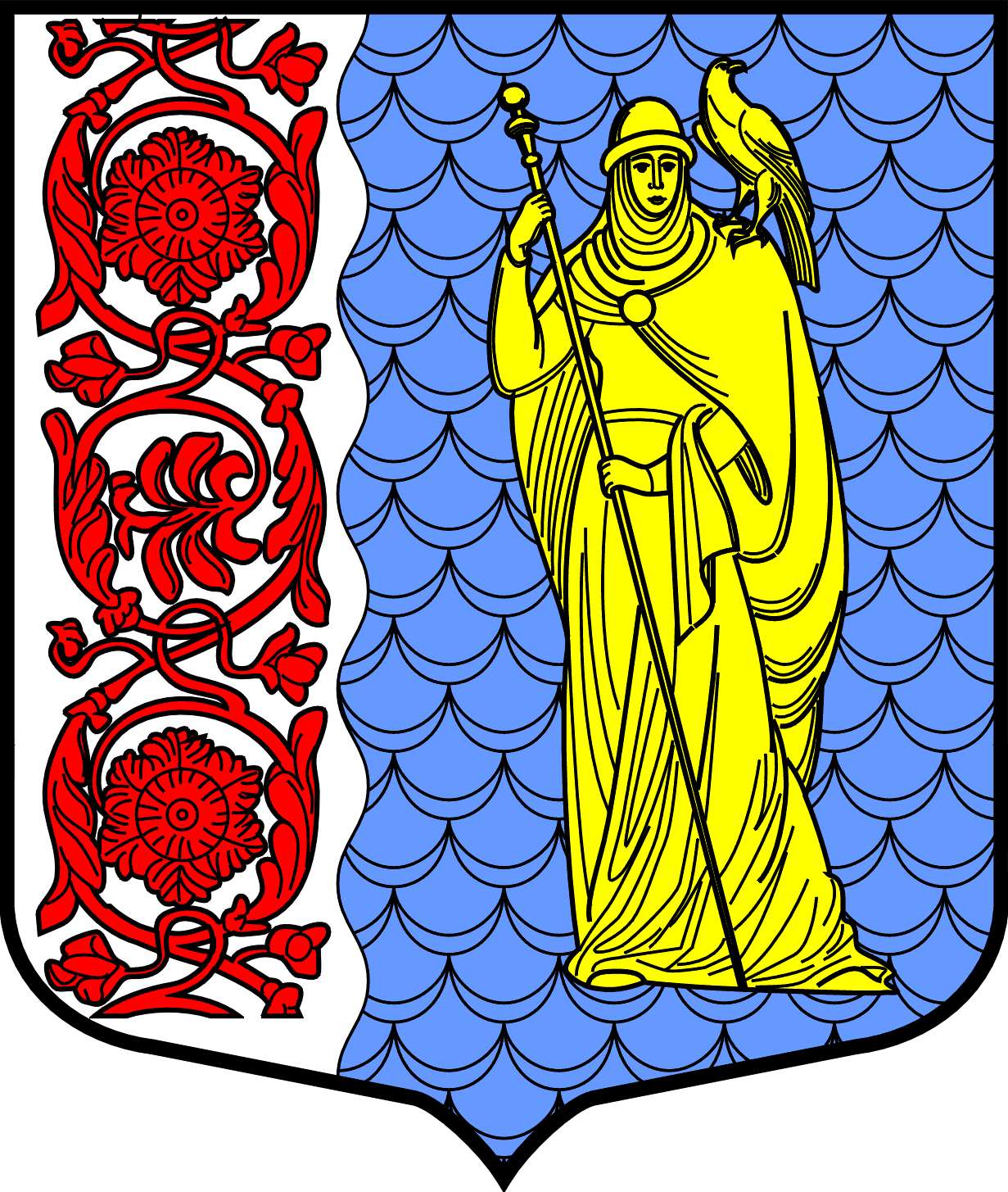 Администрация муниципального образованияСланцевский муниципальный район Ленинградской областиПОСТАНОВЛЕНИЕАдминистрация муниципального образованияСланцевский муниципальный район Ленинградской областиПОСТАНОВЛЕНИЕАдминистрация муниципального образованияСланцевский муниципальный район Ленинградской областиПОСТАНОВЛЕНИЕАдминистрация муниципального образованияСланцевский муниципальный район Ленинградской областиПОСТАНОВЛЕНИЕАдминистрация муниципального образованияСланцевский муниципальный район Ленинградской областиПОСТАНОВЛЕНИЕ№№О внесении изменений и дополнений в постановление администрации Сланцевского муниципального района от 24.10.2018 № 1400-п «Об утверждении муниципальной программы «Развитие и поддержка субъектов малого и среднего предпринимательства в монопрофильном муниципальном образовании Сланцевское городское поселение»О внесении изменений и дополнений в постановление администрации Сланцевского муниципального района от 24.10.2018 № 1400-п «Об утверждении муниципальной программы «Развитие и поддержка субъектов малого и среднего предпринимательства в монопрофильном муниципальном образовании Сланцевское городское поселение»О внесении изменений и дополнений в постановление администрации Сланцевского муниципального района от 24.10.2018 № 1400-п «Об утверждении муниципальной программы «Развитие и поддержка субъектов малого и среднего предпринимательства в монопрофильном муниципальном образовании Сланцевское городское поселение»Проекты, реализуемые в рамках муниципальной программы1. Муниципальный проект «Поддержка субъектов малого и среднего предпринимательства»Финансовое обеспечение муниципальной программы - всего, в том числе по годам реализацииОбщий объем финансирования программы составляет 88 574,40957 тыс. руб., в том числе:2019 год — 10 727,00000 тыс. руб.;2020 год — 10 860,10000 тыс. руб.;2021 год — 12 258,30000 тыс. руб.;2022 год — 10 953,25714 тыс. руб.;2023 год — 10 897,44444 тыс. руб.; 2024 год — 10 659,81910 тыс. руб.;2025 год — 11 100,78889 тыс. руб.;2026 год — 11 117,70000 тыс. руб.